PB DE LÍNGUA PORTUGUESA(manhã)1/6NotaUNIDADE: 	PROFESSOR:	1º BIMESTRE/2010ALUNO(A):  	Nº  	TURMA:	3° ano	Ensino Fundamental	DATA:	/	/ 	Total: 100 pontosA T E N Ç Ã OPreencha o cabeçalho de todas as páginas de sua prova.Não utilize corretor líquido e máquina de calcular.Evite pedir material emprestado durante a prova.Evite falar ou fazer barulho durante a prova, pois poderá atrapalhar seus amigos.Tenha capricho com sua letra.Faça a prova com calma, pensando bem antes de responder as questões. Não se esqueça de revê-las, antes de entregá-la.Vamos ler:CADERNO NOVOUma vez eu estava conversando com amigos e a conversa chegou naquele estágio em que só há duas opções: ou ir para casa dormir ou cair na bobagem. Caímos na bobagem. Afinal é para isso que servem os amigos.Depois de nos propormos vários desafios do tipo “quem era que melhor gritava de pavor no cinema?”, chegamos a uma daquelas questões definitivas e definidoras. Qual é a melhor sensação do mundo?As respostas variaram, desde “banho quente” até “acordar cedo, começar a sair da cama e então lembrar que é feriado”, passando, claro, por outras menos publicáveis. Mas aí um amigodisse duas palavras que liquidaram a questão.- Caderno novo.Todos concordaram. Não foi preciso nem entrar em detalhe, dizer “a sensação de abrir um caderno novo, no primeiro dia da escola, e alisar com a ponta dos dedos a página vazia, sentindo o volume de todas as páginas vazias por trás dela, aquele mundo de coisas ainda não escritas... E o cheiro do caderno!” Não houve um que não concordasse que nenhuma sensação do mundo se igualava aquela.O caderno novo também nos provocava uma certa solenidade, lembra? Diante de sua limpeza, fazíamos um juramento silencioso que aquele ano seríamos alunos perfeitos. E realmente caprichávamos ao preencher o caderno novo com cuidado respeitoso. Pelo menos até a quarta ou quinta página, quando então voltávamos a ser os mesmos relaxados do ano anterior.Mesmo porque aí o caderno não era mais novo.Luis Fernando Veríssimo.(Revista Veja. São Paulo, abril, 12 out. 1983. n. 788)Como é bom começar tudo de novo, com tudo novo!Questão 01:	( 12 pontos / 2 cada )O texto nos conta uma interessante conversa.Marque com ( X ) as respostas certas :Esta conversa acontece entre...(	) A professora e o aluno. (	) Entre amigos.(	) Entre amigos e o caderno.Releia o texto :“ (...)mas aí um amigo disse duas palavras que liquidaram a questão:- Caderno novo.”O que significa a expressão destacada? (	) A questão foi iniciada.(	) Houve dúvida quanto a questão discutida. (	) A questão foi encerrada, resolvida.Questão 02:	( 10 pontos / 5 cada )Responda de acordo com o texto:Os amigos chegaram a um acordo sobre o assunto discutido. Para eles, qual é a	melhor sensação do mundo ?O caderno novo provocava uma sensação boa e diante dele, faziam um juramento de como seriam neste novo ano. Que juramento era este?Questão 03:	( 5 pontos )E você ? Do que você mais gosta quando as aulas recomeçam ?As crianças estão muito felizes com todas as novidades que estão aprendendo na escola!Elas acharam uma delícia resolver este exercício. Faça você também !Questão 04:	( 10 pontos )Faça o que se pede:Leia os nomes das figuras e circule a primeira letra de cada palavra: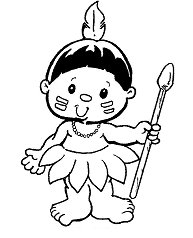 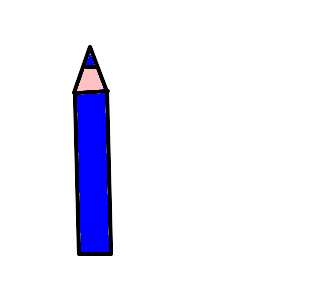 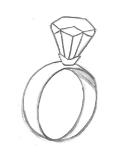 anel	índio	lápis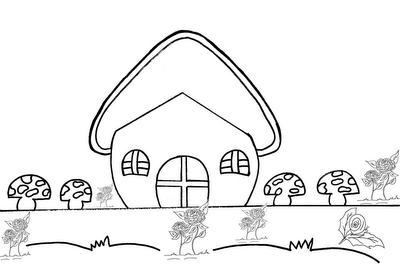 casa	rádio	bola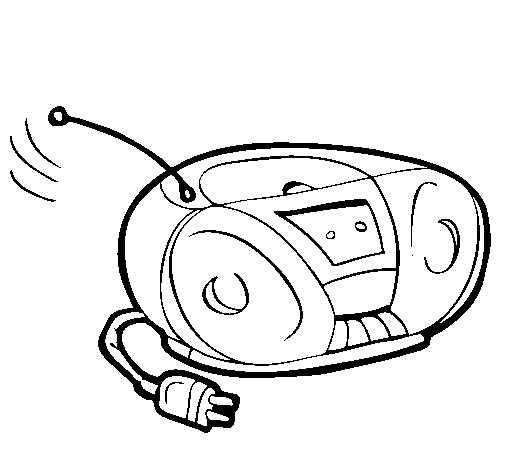 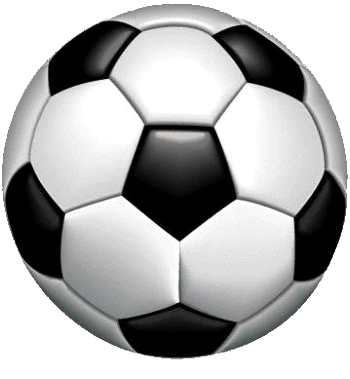 Agora escreva as palavras em ordem alfabética:Questão 05:	( 5 pontos )Observe esta página do dicionário:Agora, responda: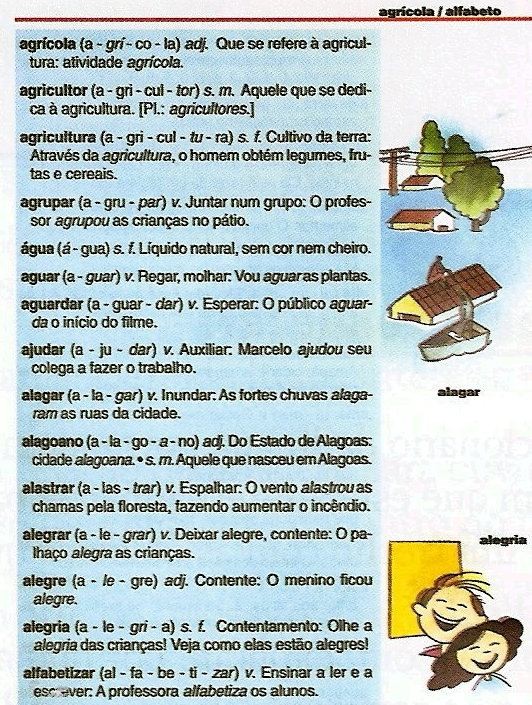 Por que a palavra “ajudar” vem escrita antes da palavra “alagar”?As crianças também aprenderam que os pronomes indicam: quem fala, com quem se fala e de quem se fala.Questão 06:	( 10 pontos / 5 cada )Leia a tirinha abaixo :...Senão, ele vai ficar pedindo para eu tirar coisas de dentro da minha panelinha!Ziraldo.O menino maluquinho em quadrinhos.Abril Jovem.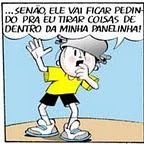 Retire da tirinha os pronomes pessoais que aparecem na fala:Questão 07:	( 12 pontos / 3 cada )O menino resolveu escrever uma carta para o rei. Que pronome de tratamento usamos ao nos dirigirmos a estas pessoas? Numere corretamente, de acordo com as opções abaixo:( 1 ) menino	(	) Vossa Alteza( 2 ) rei	(	) Vossa Majestade( 3 ) Presidente da República	(	) Você( 4 )príncipe	(	) Vossa ExcelênciaQuestão 08:	( 8 pontos / 4 cada )Pense e responda :Quando você quiser falar de alguém, que pronome deve usar: ele ( ela ), nós ou eu ?Escreva uma frase com esse pronome:Questão 09:	( 16 pontos / 2 cada)Leia as palavras abaixo:Agora marque com um ( X ) as palavras escritas de  forma errada e em seguida, corrija, escrevendo-as de forma correta:Questão 10:	( 12 pontos / 2 cada)Das palavras abaixo, quais possuem som nasal? Marque com um ( X ) :mãe()canção (canção ()maça (maça ()irmã()não()fã()(	) mesa(	) macarrão(	) casa(	) envelope(	) bambolê(	) elefante